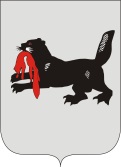 ИРКУТСКАЯ ОБЛАСТЬСЛЮДЯНСКАЯТЕРРИТОРИАЛЬНАЯ ИЗБИРАТЕЛЬНАЯ КОМИССИЯг. СлюдянкаО календарном плане мероприятий по подготовке и проведению муниципальных выборов на территории Слюдянского муниципального района в единый день голосования11 сентября 2022 годаРуководствуясь статьями 32(1), 34 Закона Иркутской области от 11 ноября 2011 года № 116-ОЗ «О муниципальных выборах в Иркутской области», Слюдянская территориальная избирательная комиссияРЕШИЛА:Утвердить Календарный план мероприятий по подготовке и проведению муниципальных выборов на территории Слюдянского муниципального района в единый день голосования 11 сентября 2022 года (прилагается).Разместить настоящее решение на странице Слюдянской территориальной избирательной комиссии на едином интернет-портале территориальных избирательных комиссий Иркутской области.Председатель Слюдянской территориальной избирательной комиссии									        Н.Л. ЛазареваСекретарь Слюдянской территориальной избирательной комиссии									           Н.Л. ТитоваР Е Ш Е Н И ЕР Е Ш Е Н И Е23 июня  2022 года№ 40/302